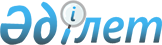 Об утверждении форм проверочных листов в области производства биотоплива
					
			Утративший силу
			
			
		
					Совместный приказ Министра сельского хозяйства Республики Казахстан от 21 декабря 2010 года № 776 и Министра экономического развития и торговли Республики Казахстан от 24 декабря 2010 года № 255. Зарегистрирован в Министерстве юстиции Республики Казахстан 13 января 2011 года № 6729. Утратил силу совместным приказом Министра сельского хозяйства Республики Казахстан от 21 октября 2013 года № 5-3/513 и Первого заместителя Премьер-министра Республики Казахстан – Министра регионального развития Республики Казахстан от 31 октября 2013 года № 285/ОД      Сноска. Утратил силу совместным приказом Министра сельского хозяйства РК от 21.10.2013 № 5-3/513 и Первого заместителя Премьер-министра РК – Министра регионального развития РК от 31 октября 2013 года № 285/ОД (вводится в действие по истечении десяти календарных дней со дня его первого официального опубликования).      В целях реализации подпункта 13) статьи 6 Закона Республики Казахстан от 15 ноября 2010 года "О государственном регулировании производства и оборота биотоплива" и пункта 2 статьи 38 Закона Республики Казахстан от 31 января 2006 года "О частном предпринимательстве", ПРИКАЗЫВАЕМ:



      1. Утвердить прилагаемую форму проверочного листа для субъектов, осуществляющих деятельность по производству биотоплива.



      2. Департаменту по развитию перерабатывающей промышленности и агропродовольственных рынков Министерства сельского хозяйства Республики Казахстан обеспечить:



      1) государственную регистрацию настоящего приказа в Министерстве юстиции Республики Казахстан;



      2) официальное опубликование настоящего приказа после регистрации в Министерстве юстиции Республики Казахстан;



      3) размещение настоящего приказа на интернет-ресурсе Министерства сельского хозяйства Республики Казахстан.



      3. Контроль за исполнением настоящего приказа возложить на Ответственного секретаря Министерства сельского хозяйства Республики Казахстан Аман Е.И.



      4. Настоящий приказ вводится в действие по истечении десяти календарных дней со дня его первого официального опубликования.      Министр                              Министр экономического

      сельского хозяйства                  развития и торговли

      Республики Казахстан                 Республики Казахстан

      _________ А. Куришбаев               _________ Ж. АйтжановаУтвержден           

Совместным приказом      

Министра сельского хозяйства 

Республики Казахстан     

от 21 декабря 2010 года № 776 

и Министра экономического  

развития и торговли    

Республики Казахстан    

от 24 декабря 2010 года № 255 форма                                         

Проверочный лист

             для субъектов, осуществляющих деятельность

                      по производству биотопливаНаименование органа _________________________________________________

_____________________________________________________________________

Акт о назначении проверки ___________________________________________

                                                       (№, дата)

Наименование субъекта _______________________________________________

_____________________________________________________________________РНН (БИН, ИИН) ______________________________________________________Адрес местонахождения субъекта ______________________________________

_____________________________________________________________________* - в случае соответствия предъявляемым требованиям ставится знак "+";

** - в случае несоответствия предъявляемым требованиям ставится знак

"-"Проверку проводил _______________  ________________  ________________

                           (должность)              (Ф.И.О.)            (подпись)      М.П.      В случае выявления нарушений требований указываются номер и дата

составления предписания

(№ от "__" ________________ 20__ года)С результатом

проверки ознакомлен

(согласен/не согласен) ____________________     ________________

                                     (Ф.И.О.)                     (подпись)      "__" ________________ 20__ годаПо итогам проверки проверяемый объект _______________________________

                                           (наименование объекта)

переводится в категорию объектов (отметить знаком "+"):Должностные лица органа:

__________________________        __________       __________________

          (должность)                       (подпись)                  (Ф.И.О.)

__________________________        __________       __________________

          (должность)                       (подпись)                  (Ф.И.О.)Руководитель органа:

__________________________                 _________________________

       (Ф.И.О., должность)                                       (подпись)
					© 2012. РГП на ПХВ «Институт законодательства и правовой информации Республики Казахстан» Министерства юстиции Республики Казахстан
				№Перечень требованийСоответствует

предъявляемым

требованиям*Не

соответствует

требованиям**1Соблюдение нормы квоты на пищевое

сырье, используемое для последующей

переработки в биотопливо2Пищевое сырье, используемое при

производстве биотоплива

(класс пшеницы)3Соответствие количества

производителей биотоплива на одном и

том же заводе по производству

биотоплива4Наличие паспорта производства

биотоплива5Наличие контрольных приборов учета

(их исправность)6Наличие документов на пищевое сырье,

подтверждающих что сырье не является

генетически модифицированным

источником (объектом) или содержащего

генетически модифицированные

источники (объекты) с научно

обоснованным подтверждением их

безопасности и прошедших

государственную регистрациювысокой степени рискасредней степени рисканезначительной степени риска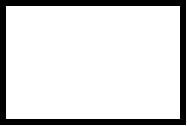 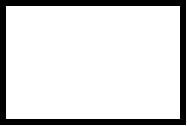 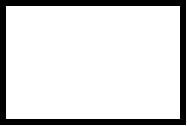 